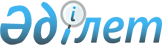 О внесении изменений в постановление акимата Мангистауской области от 9 октября 2018 года № 240 "Об установлении охранной зоны, режима, порядка природопользования республиканского государственного учреждения "Устюртский государственный природный заповедник" Комитета лесного хозяйства и животного мира Министерства сельского хозяйства Республики Казахстан"Постановление акимата Мангистауской области от 14 января 2020 года № 2. Зарегистрировано Департаментом юстиции Мангистауской области 17 января 2020 года № 4110
      В соответствии с Законом Республики Казахстан от 6 апреля 2016 года "О правовых актах", акимат Мангистауской области ПОСТАНОВЛЯЕТ:
      1. Внести в постановление акимата Мангистауской области от 9 октября 2018 года № 240 "Об установлении охранной зоны, режима, порядка природопользования республиканского государственного учреждения "Устюртский государственный природный заповедник" Комитета лесного хозяйства и животного мира Министерства сельского хозяйства Республики Казахстан" (зарегистрировано в Реестре государственной регистрации нормативных правовых актов за № 3740, опубликовано 21 декабря 2018 года в Эталонном контрольном банке нормативных правовых актов Республики Казахстан) следующие изменения:
      заголовок изложить в новой редакции:
      "Об установлении охранной зоны, режима, порядка природопользования  республиканского государственного учреждения "Устюртский государственный природный заповедник" Комитета лесного хозяйства и животного мира Министерства экологии, геологии и природных ресурсов Республики Казахстан";
      пункт 1 изложить в новой редакции:
      "1. Установить охранную зону вокруг территории республиканского государственного учреждения "Устюртский государственный природный заповедник" Комитета лесного хозяйства и животного мира Министерства экологии, геологии и природных ресурсов Республики Казахстан шириной двух километров общей площадью 63864,2 гектаров без изъятия земельных участков у собственников и землепользователей.";
      пункт 2 изложить в новой редакции:
      "2. Установить режим и порядок природопользования вокруг территории охранной зоны республиканского государственного учреждения "Устюртский государственный природный заповедник" Комитета лесного хозяйства и животного мира Министерства экологии, геологии и природных ресурсов Республики Казахстан согласно приложению к настоящему постановлению.";
      в приложении:
      заголовок изложить в новой редакции:
      "Режим и порядок природопользования вокруг территории охранной зоны республиканского государственного учреждения "Устюртский государственный природный заповедник" Комитета лесного хозяйства и животного мира Министерства экологии, геологии и природных ресурсов Республики Казахстан";
      часть первую пункта 1 изложить в новой редакции:
      "1. В охранной зоне республиканского государственного учреждения территории республиканского государственного учреждения "Устюртский государственный природный заповедник" Комитета лесного хозяйства и животного мира Министерства экологии, геологии и природных ресурсов Республики Казахстан (далее – Заповедник) запрещается:".
      2. Государственному учреждению "Управление земельных отношений Мангистауской области" (Дузмагамбетов Е.Д.) обеспечить государственную регистрацию настоящего постановления в органах юстиции, его официальное опубликование в Эталонном контрольном банке нормативных правовых актов Республики Казахстан и средствах массовой информации, размещение на интернет-ресурсе акимата Мангистауской области.
      3. Контроль за исполнением настоящего постановления возложить на заместителя акима Мангистауской области Качакова Б.А.
      4. Настоящее постановление вступает в силу со дня государственной регистрации в органах юстиции и вводится в действие по истечения десяти календарных дней после дня его первого официального опубликования.
					© 2012. РГП на ПХВ «Институт законодательства и правовой информации Республики Казахстан» Министерства юстиции Республики Казахстан
				
      Аким Мангистауской области 

С. Трумов
